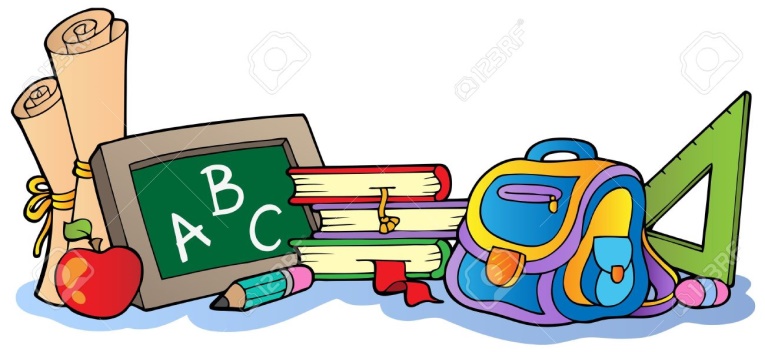 WYPRAWKA DLA UCZNIA ODDZIAŁU PRZEDSZKLNEGONA ROK SZKOLNY 2023/2024Jak zerówkowicze mają przygotować się do roku szkolnego?  Udostępniamy listę!  Plecak Worek z kapciami Śniadaniówka i bidon  Piórnik z wyposażeniem: klej, nożyczki, ołówek, kredki, temperówka, gumka. PAKIET EDUKACYJNY: zestawy książek dla wszystkich dzieci zostały zamówione grupowo w wydawnictwie MAC „Strefa sześciolatka”, wpłaty we wrześniu do wychowawcy (cena 155zł). RELIGIA: książka „Kochamy Pana Jezusa. Podręcznik do religii dla dzieci sześcioletnich” pod red. Stanisława Łabendowicza (zakup własny w księgarni).Szczegółowe informacje odnośnie wyprawki oraz podręczników zostaną podane przez wychowawcę podczas rozpoczęcia roku szkolnego – 4 września 2023r.Do zobaczenia!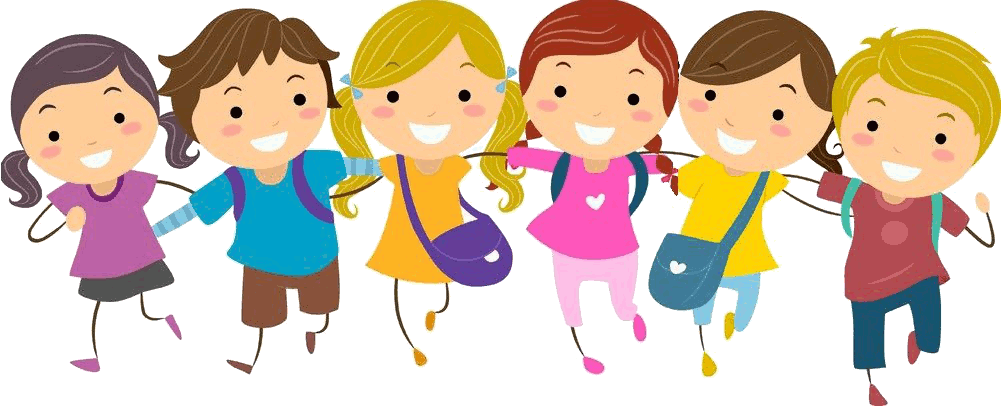 